Hackney CVS Training and Workshops 2019Train the Trainer
Are you interested in delivering training? Or are you responsible for delivering training to others? If yes, this training is for you. Here you will increase your knowledge and skills in planning, delivering and evaluating training sessions. This course is for anyone for whom training is part of their role or for those who wants to train others in any capacity. Date: 20th June 2019 Time: 10.00am- 5.00pm For further information or to book click hereSafeguarding Children: A shared responsibility
This course will allow participants to develop awareness of, and the ability to act on, concerns about the safety and welfare of children and young people in line with "What to do if you’re worried a child is being abused" and the London Children Protection Procedures. Safeguarding is everyone's responsibility. Attend this session to ensure you meet safeguarding compliance requirements.Date: 2nd July 2019 Time: 10.00am- 1.00pm For further information or to book click hereHackney Main Grants ‘How to Apply’ session 
Hackney CVS is working in partnership with Hackney Council to deliver a workshop on 'How to Apply' to Hackney Main Grants which have seen a number of changes to the application process. Date: 4th July 2019 Time: 10.00am- 1.00pm For further information or to book click hereHow to write better funding Bids 
Writing a funding bid is a time-consuming business and, with more organisations chasing shrinking sources of support, it’s important to get it right first time. Come along to this training to find out how you can write bids that will put you ahead of the rest.Date: 11th July 2019 Time: 11.30am- 1.00pm For further information or to book click hereDeveloping a fundraising strategy 
Having a clear fundraising strategy is essential to keep your organisation or department on track with its fundraising goals and to get the best returns from your time, effort and budget. This training will provide you with tips and techniques to put you on the right path to developing a strong strategy.  Date: 17th July 2019 Time: 10.00am- 1.00pm For further information or to book click hereHackney Main Grants ‘How to Apply’ session 
Hackney CVS is working in partnership with Hackney Council to deliver a workshop on 'How to Apply' to Hackney Main Grants which have seen a number of changes to the application process. Date: 22nd July 2019 Time: 10.00am- 1.00pm For further information or to book click here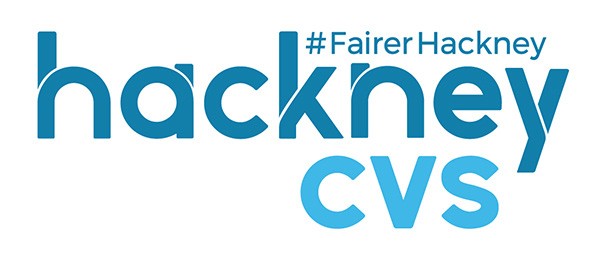 